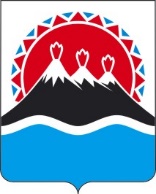 П О С Т А Н О В Л Е Н И ЕПРАВИТЕЛЬСТВА  КАМЧАТСКОГО КРАЯ                   г. Петропавловск-КамчатскийПРАВИТЕЛЬСТВО ПОСТАНОВЛЯЕТ:1. Часть 5 постановления Правительства Камчатского края от 13.04.2020 № 131-П «Об установлении выплат стимулирующего характера за особые условия труда и дополнительную нагрузку работникам медицинских организаций, подведомственных Министерству здравоохранения Камчатского края, оказывающим медицинскую помощь гражданам, у которых выявлена новая коронавирусная инфекция, и лицам из групп риска заражения новой коронавирусной инфекцией» после слов «с 18 марта 2020 года» дополнить словами «, действует до 31 августа 2021 года». 2. Настоящее постановление вступает в законную силу с момента его официального опубликования.[Дата регистрации]№[Номер документа]О внесении изменений в постановление Правительства Камчатского края от 13.04.2020 № 131-П «Об установлении выплат стимулирующего характера за особые условия труда и дополнительную нагрузку работникам медицинских организаций, подведомственных Министерству здравоохранения Камчатского края, оказывающим медицинскую помощь гражданам, у которых выявлена новая коронавирусная инфекция, и лицам из групп риска заражения новой коронавирусной инфекцией»Председатель Правительства – Первый вице-губернатора Камчатского края[горизонтальный штамп подписи 1]А.О. Кузнецов